直播带岗报名表请将以下材料作为附件打包(命名为xx公司直播带岗资料)发送到wzrcw@163.com附件：1.报名表2.企业宣传片（1分钟以上）3.直播发言稿（电子稿发送至邮箱，自备纸质稿两份）4.左右侧屏图片（800*320）5.其他（直播现场自带KT板、二维码等）6.（可活动前几天提供）活动当天参加的人员人数、名单，若开车前往请上报车牌号。左右侧屏图片比例（示例）：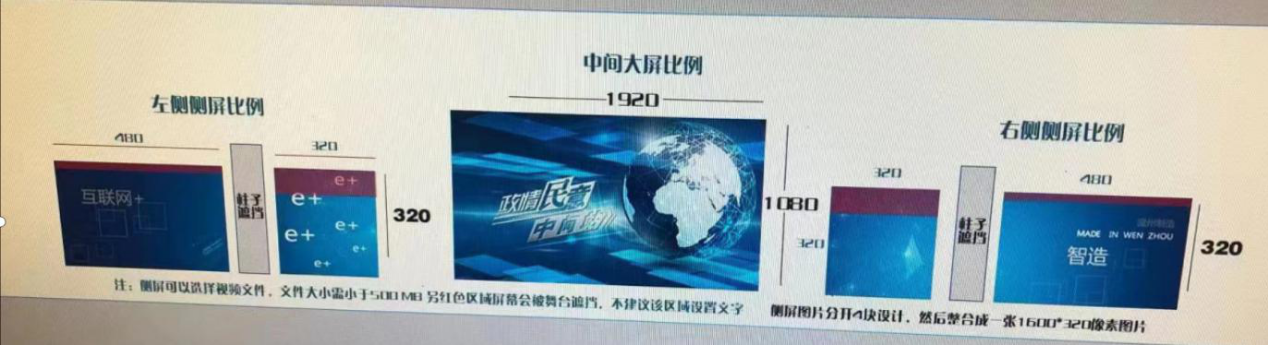 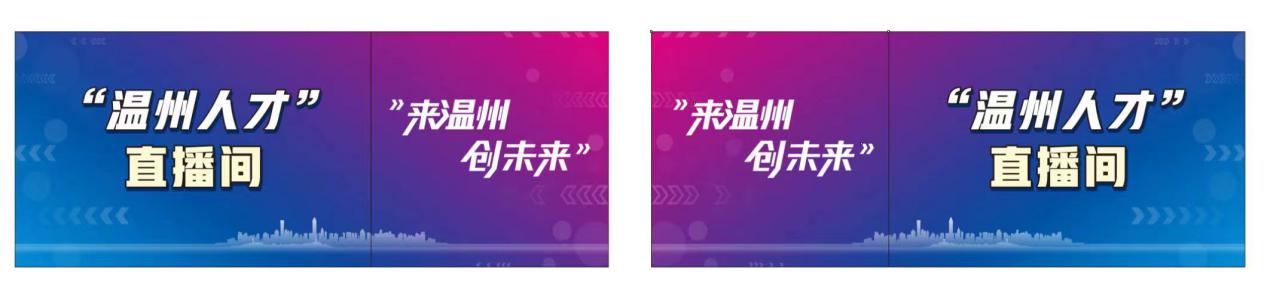 单位名称单位地址联系人手机号码手机号码主讲人部门职务部门职务企业简介企业logo岗位名称（前5行为主推岗位）岗位要求岗位要求招聘人数招聘人数薪资待遇